Informacja o wyjaśnieniach treści SWZ	Zamawiający – Gmina Wiskitki – informuje, że w postępowaniu pn.: „Budowa boiska wielofunkcyjnego w miejscowości Jesionka” (postępowanie II) wpłynęły kolejne wnioski o wyjaśnienie treści SWZ, na które Zamawiający działając na podstawie art. 284 ust. 2 ustawy Prawo zamówień publicznych udziela odpowiedzi:Pytanie 12:Czy w przypadku wystąpienia niekorzystnych warunków atmosferycznych Zamawiający dopuszcza możliwość przesunięcia terminu zakończenia inwestycji?Odpowiedź Zamawiającego:Zamawiający informuje, że jest zobowiązany do stosowania przepisów ustawy z dnia 11 września 2019 roku Prawo zamówień publicznych (Dz.U.2021.1129 t.j.), w tym także w zakresie art. 455, w związku z czym dopuści możliwość zmiany terminu realizacji umowy pod warunkiem udokumentowania przez Wykonawcę powodów dokonania takiej zmiany. Zamawiający zastrzega, że zmiana umowy w zakresie terminu będzie możliwa po uzyskaniu pozytywnej opinii jednostki finansującej.Pytanie 13:Czy Zamawiający dopuszcza możliwość rozliczenia inwestycji 2 Faktorami ( jedna przejściowa i 1 końcowa)?Odpowiedź Zamawiającego:Zamawiający informuje, że co do zasady nie przewiduje rozliczenia realizacji inwestycji w drodze płatności częściowych.Pytanie 14:W dokumentacji podano minimalne parametry nawierzchni, natomiast nie podano który dokument ma potwierdzać spełnienie tych wymogów. Wnosimy o wskazanie jaki dokument ma potwierdzać wymagane przez Państwa minimalne parametry nawierzchni poliuretanowej.Odpowiedź Zamawiającego:Zamawiający informuje, że wystarczające będą wyniki badań na zgodność z normą PN-EN 14877:2014-02 oraz z wymaganymi parametrami.Pytanie 15:Prosimy o wykreślenie z zestawu wymaganych dokumentów na potwierdzenie jakości oferowanej nawierzchni dokumentu: „Wyniki badań WWA z określeniem kl. 1”. WWA stanowią jeden z elementów badań na zgodność z normą DIN 18035-6:2014-12 potwierdzającą bezpieczeństwo ekologiczne nawierzchni poliuretanowej, więc nie ma potrzeby wymagania potwierdzenia dwukrotnie tego samego, tym bardziej, że nie wszyscy producenci dublują badania.Odpowiedź Zamawiającego:Zamawiający informuje, że w takim razie nie będzie wymagał tego dokumentu.Pytanie 16:Czy Zamawiający zwiększy kwotę, jaka zamierza przeznaczyć na przedmiotowe zadanie względem tej którą przeznaczył w pierwszym postępowaniu?Jeśli tak to proszę o podanie jaką kwotę Zamawiający zamierza przeznaczyć na przedmiotowe zadanie.Informacja ta jest niezbędna dla ograniczenia zaangażowania wykonawcy, którego oferta przekroczy budżet zamawiającego..Odpowiedź Zamawiającego:Zamawiający informuje, że decyzja o zwiększeniu środków zostanie podjęta po otwarciu ofert.Pytanie 17:Proszę o udostepnienie badań geotechnicznych.Odpowiedź Zamawiającego:Zamawiający informuje, że udostępnia dokumentację na stronie postępowania.Pytanie 18:Opis projektu nie podaje informacji o kolorze nawierzchni PU natomiast PZD pokazuje nawierzchnię w 2 kolorach (niebieski i czerwony). Informujemy, że nawierzchnia PU typu zamawianego w kolorze niebieskim jest znacznie droższa od tej w czerwonym.W związku z powyższym proponujemy zastosowanie nawierzchni PU w jednym kolorze ceglasto-czerwonym na całej powierzchni.Odpowiedź Zamawiającego:Zamawiający informuje, że odpowiedź w zakresie przedmiotowym powyższego została udzielona w dniu 13 października br.Pytanie 19:Wg PZD boisko do koszykówki nie ba strefy bezpieczeństwa a powinna być z nawierzchni PU.W związku z powyższym wnosimy o korektę projektuOdpowiedź Zamawiającego:Zamawiający informuje, że będzie wymagał od Wykonawcy realizacji projektu zgodnie z przepisami prawa oraz normami.Pytanie 20:Czy w ramach strefy zamawianych robót występują jakiekolwiek sieci lub inne kolizje?Jeśli występują to wnosimy o udostępnienie stosownej inwentaryzacji z opisem i mapą.Odpowiedź Zamawiającego:Zamawiający informuje, że załączył do postępowania wszelką wymaganą dokumentację.Pytanie 21:Proszę o potwierdzenie, że Zamawiający dysponuje wszelkimi wymaganymi prawem decyzjami administracyjnymi oraz uzgodnieniami niezbędnymi w celu wykonania zamówienia, które zachowują ważność na okres zgodny z wymaganym terminem realizacji, a skutki ewentualnych braków w tym zakresie nie obciążają Wykonawcy.Odpowiedź Zamawiającego:Zamawiający potwierdza, że posiada ważną dokumentację uprawniającą go do realizacji zamierzenia inwestycyjnego.Pytanie 22:Proszę o potwierdzenie, że zakres zamówienia jest zgodny z przedmiarem robót.Odpowiedź Zamawiającego:Zamawiający informuje, że przedmiar robót nie jest dla Wykonawcy jedynym wiążącym dokumentem, na którym bazowana powinna być oferta i podczas konstruowania treści oferty Wykonawca powinien brać pod uwagę treść zarówno opisu przedmiotu zamówienia, treść SWZ oraz treść dołączonej dokumentacji.W związku z udzieleniem odpowiedzi na wnioski o wyjaśnienie treści SWZ Zamawiający podejmuje decyzję o zmianie terminu składania ofert w taki sposób, że poprzednio był to termin:Termin składania ofert: 18 października 2021 r., godzina 10:00Termin otwarcia ofert: 18 października 2021 r., godzina 10:30Termin związania ofertą: 17 listopada 2021 r.aktualnie zaś termin: Termin składania ofert: 21 października 2021 r., godzina 10:00Termin otwarcia ofert: 21 października 2021 r., godzina 10:30Termin związania ofertą: 20 listopada 2021 r.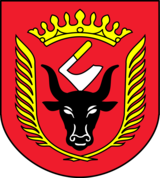 GMINA WISKITKIWiskitki, dnia 18 października 2021 r.IZRK.271.25.2021